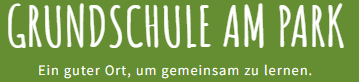 Anmeldung zum Eintritt in die Grundschule Am Park TauchaSchuljahr:	2023/2024	     Regeleinschulung geb. bis 30.06. 			Kann-Zeitraum geb. bis 30.09.                                                                                                           vorzeitige Einschulung geb. ab 01.10.		Einschulung nach Zurückstellung Angaben zum Schulanfänger_________________________________		_____________________________Datum							Grundschule Am Park Angaben zu den Personensorgeberechtigten (lt. Nachweis)Notfallkontakt (falls die Sorgeberechtigten nicht erreichbar sind)______________________________		______________________________Unterschrift Personensorgeberechtigte(r)		Unterschrift Personensorgeberechtigte(r)Anmeldung zum Eintritt in die Grundschule Am Park TauchaSehr geehrte Eltern,die Angaben auf dieser Seite benötigen wir zur Planung an der Schule, bzw. zur Vorbereitung der Kinder auf die Schule und zur besseren individuellen Betreuung Ihres Kindes. Diese Angaben unterliegen der Freiwilligkeit._________________________________		_________________________________Unterschrift Personensorgeberechtigte(r)		Unterschrift Personensorgeberechtigte(r)Laut Schulgesetz § 5 Absatz 4, 5 und Schulordnung Grundschulen § 3, 4, 5 des Freistaates Sachsen sind wir zur Kooperation mit den Kindergärten verpflichtet. Dazu besuchen die Lehrerinnen unserer Schule bzw. der Regenbogengrundschule Taucha und der 3. Grundschule die Kindertagesstätten, um die zukünftigen Schulanfänger zu beobachten. Des Weiteren führen die Lehrkräfte bei jedem Kind die "Differenzierungsprobe I-DP I“ (um Sprachwahrnehmungsprobleme frühzeitig zu erkennen) und bei Notwendigkeit das "Kurzverfahren zur Überprüfung des lautsprachlichen Niveaus- KVS" nach Breuer/Weuffen durch. Anschließend finden Gespräche mit dem betreuenden Personal des Kindergartens statt. Ich/Wir erteile/-n die Genehmigung, dass mit meinem/unserem Kind die DP I und ggf. das KVS durchgeführt werden dürfen.			ja					nein	(Zutreffendes ankreuzen)_________________________________		_________________________________Unterschrift Personensorgeberechtigte(r)		Unterschrift Personensorgeberechtigte(r)Ich/Wir erteile/-n die Genehmigung, dass die Erzieher/innen oder Leiter/innen des Kindergartens die Gespräche mit den Pädagogen der Grundschulen zur Ermittlung der Lernausgangslage durchführen können.			ja					nein	(Zutreffendes ankreuzen) ____________________________________		____________________________________Unterschrift Personensorgeberechtigte(r)		Unterschrift Personensorgeberechtigte(r)In diesen Bereichen bieten sich allgemeine Übungen für den Alltag an:Motorik:Gegenstände aus geringer Entfernung fangenauf einem Bein stehen und hüpfenrückwärts gehenFeinmotorik:richtige Stifthaltunginnerhalb der Linien ausmalensich selbstständig an- und ausziehen, Schleifen bindenauf- und zuknöpfenschneiden und klebenden eigenen Namen schreibenAlltagshandlungen:über sich Auskunft geben (Name, Geburtstag, Familienmitglieder, Hobbys)Regelverständnis üben und auch verlieren können (Gesellschafts- und Brettspiele)mit Kritik angemessen umgehen könnenLogisches Denken:Würfelbilder erkennenMengenvergleiche (mehr, weniger, gleich)Figuren in Wimmelbildern wiederfindenGegenstände merkenSprache:von den Tageserlebnissen berichtenin ganzen Sätzen sprechenbeim Vorlesen aufmerksam zuhörenReimwörter findenName, Vorname (vgl. Geburtsurkunde)Geschlecht (Zutreffendes ankreuzen)     männlich                 weiblich            diversGeburtsdatum/GeburtsortWohnsitz des SchulanfängersStraße, Haus-Nr., PLZ, OrtReligionszugehörigkeitDokumente                           Kopie der GeburtsurkundeDokumente                           AnmeldevollmachtDokumente                           Kopie SorgerechtsnachweisDokumente                           Personalausweis/-eDokumente                           Nachweis MasernschutzVon der Schule auszufüllen Masernschutz liegt vor  (Datum, Signum Prüfender)Name, Vorname (falls abweichend)                 Straße, Haus-Nr.PLZ, Ort            (falls abweichend)                 Straße, Haus-Nr.PLZ, Ort            Telefon (privat)Telefon (mobil)E-MailTelefon (dienstlich)Name, Vorname (falls abweichend)                 Straße, Haus-Nr.PLZ, Ort           (falls abweichend)                 Straße, Haus-Nr.PLZ, Ort           Telefon (privat)Telefon (mobil)E-MailTelefon(dienstlich)Name, Vorname Telefon (privat)Telefon (mobil)Name, Vorname des SchulanfängersStaatsangehörigkeitMigrationshintergrundEine Person hat dann Migrationshintergrund, wenn sie selbst oder mindestens ein Elternteil nicht mit deutscher Staatsbürgerschaft geboren ist.(weitere) HerkunftsspracheWenn die Herkunftssprache nicht oder nicht ausschließlich Deutsch ist.Art/Grad einer Behinderung bzw. chronische KrankheitEs liegt ein Härtefall vor (z.B. ärztlich attestierte Gehbehinderung) Nachweis bitte beifügenName des Geschwisterkindes Geschwisterkind besucht im Sj.2023/24 diese GrundschuleTeilnahme am Wahlpflichtunterricht (Zutreffendes bitte ankreuzen)           Ethik           evangelische Religion           katholische Religion            jüdische ReligionHortbesuch im Hort Am Park gewünscht            ja                      neinEs ist der Besuch einer Grundschule in freier Trägerschaft geplantBitte Schule angeben.            ja                      neinLinkshänder (Zutreffendes ankreuzen)           ja                       neinName, Vorname des SchulanfängersGeburtsdatum/GeburtsortName und Anschrift des KindergartensInformation über die Erhebung personenbezogener Daten mit Kenntnis oder unter Mitwirkung des Betroffenen nach Artikel 13 Datenschutz-GrundverordnungAngaben zum Verantwortlichen                                   Kontaktdaten der SchuleAngaben zum für die Schule zuständigen DatenschutzbeauftragtenZwecke, für die personenbezogene Daten verarbeitet werdenSchülerbezogene Verwaltungsarbeiten im Zusammenhang mit der Anbahnung und Durchführung des Schulverhältnisses.Rechtsgrundlage der Verarbeitung Artikel 6 Absatz 1 Buchstabe a Datenschutz-Grundverordnung (Einwilligung) Artikel 6 Absatz 1 Buchstabe e Datenschutz-Grundverordnung (rechtliche Verpflichtung     der Schule, insb. Erfüllung des Erziehungs- und Bildungsauftrages) _________________________________________________Empfänger oder Kategorien von Empfängern personenbezogener DatenSchulaufsichtsbehörde, andere Schulen (bei Schulwechsel), jugendärztlicher Dienst (Schulgesundheitspflege), Landkreis (Überwachung der Anmeldepflicht, HortIst die Übermittlung personenbezogener Daten an Drittland oder an internationale Organisation beabsichtigt?  ja              neinWenn ja, ist ein Angemessenheitsbeschluss der EU-Kommission vorhanden? ja              neinVerweis auf geeignete Garantien, wenn es sich um Datenübermittlung nach Artikel 46, 47 oder 49 Absatz 1 Unterabsatz 2 Datenschutz-Grundverordnung handelt:Stelle, bei der eine Kopie der Garantien zu erhalten ist:SpeicherdauerDie Schülerkartei wird nach einer Aufbewahrungsfrist von 20 Jahren, Aufnahmeunterlagen, Klassenbücher und Notenbücher werden nach einer Aufbewahrungsfrist von 10 Jahren und Befugnisse und Vollmachten sowie das Schülerübergabeverzeichnis werden nach einer Aufbewahrungsfrist von 5 Jahren dem Archiv zur Übernahme angeboten. Wird die Archivwürdigkeit verneint, vernichtet bzw. löscht der Verantwortliche die Unterlagen. Personenbezogene Daten über Belobigungen oder Erziehungs- und Ordnungsmaßnahmen werden ohne Anbieten an das Archiv nach einer Aufbewahrungsfrist von 5 Jahren von der Schule vernichtet bzw. gelöscht.BetroffenenrechteBetroffene haben folgende Rechte:a) das Recht auf Auskunft, ob von der Schule personenbezogene Daten verarbeitet werden (Artikel 15 Datenschutz-Grundverordnung),b) das Recht, von der Schule unverzüglich die Berichtigung unrichtiger personenbezogener Daten zu verlangen (Artikel 16 Datenschutz-Grundverordnung),c) das Recht, von der Schule u. U. die Löschung personenbezogener Daten zu verlangen, beispielsweise, wenn diese nicht mehr notwendig sind (Artikel 17 Datenschutz-Grundverordnung),d) das Recht, von der Schule u. U. die Einschränkung der Verarbeitung von personenbezogenen Daten zu verlangen (Artikel 18 Datenschutz-Grundverordnung),e) das Recht, von der Schule u. U. die personenbezogenen Daten des Betroffenen, die dieser der Schule bereitgestellt hat, zu erhalten (Artikel 20 Datenschutz-Grundverordnung),f) das Recht, aus Gründen, die sich aus der besonderen Situation des Betroffenen ergeben, jederzeit gegen die Verarbeitung sie betreffender personenbezogener Daten Widerspruch einzulegen (Artikel 21 Datenschutz-Grundverordnung) undg) das Recht, die Einwilligung zu widerrufen, wenn die Verarbeitung auf Artikel 6 Absatz 1 Buchstabe a oder Artikel 9 Absatz 2 Buchstabe a Datenschutz-Grundverordnung beruht, ohne dass die Rechtmäßigkeit der aufgrund der Einwilligung bis zum Widerruf erfolgten Verarbeitung berührt wird.Entsprechende Anträge sind an die Schule zu richten.Beschwerden hinsichtlich der Datenverarbeitung können bei der Schule, dem für die Schule zuständigen Datenschutzbeauftragten und beim Sächsischen Datenschutzbeauftragten eingereicht werden.Die Bereitstellung der personenbezogenen Daten ist gesetzlich vorgeschrieben, vertraglich vorgeschrieben oder für einen Vertragsabschluss erforderlich.Der Betroffene ist verpflichtet, die personenbezogenen Daten bereitzustellen. nicht verpflichtet, die personenbezogenen Daten bereitzustellen, soweit die Datenerhebung auf einer Einwilligung beruht.Die Nichtbereitstellung hat zur Folge:Die Schule verarbeitet die von Ihnen angegebenen Daten zur Anbahnung und Durchführung des Schulverhältnisses. Ohne diese Daten (mit Ausnahme solcher, für deren Verarbeitung eine Einwilligung erforderlich ist) ist bereits die Bearbeitung der Schulanmeldung nicht möglich.